Ufficio per la Catechesi 	
della Diocesi di Como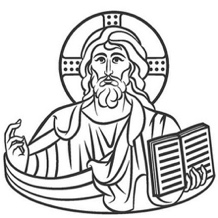 IN ATTESA DI GESÙ CHE VIENE… CON LA CORONA DI AVVENTOSCHEMA dell’incontro per il tempo di AvventoTema biblico: l’attesa e la nascita di Gesù (Lc 2,1-20 per i bambini – Gv 1,1-12 per gli adulti)Tempo di riferimento: 1^ EVANGELIZZAZIONE Tempo liturgico: Ultima domenica dell’anno liturgico o inizio AvventoObiettivi dell’incontroPer bambini e adulti: Vivere insieme figli-genitori-catechisti un’esperienza comunitaria di preparazione al Natale (corona dell’Avvento), “lavorando” accanto in un clima di gioia e condivisione (di materiali, cibo, parole...)Vivere momenti di preghiera in famiglia e in comunitàPartecipare alla messa nelle domeniche d’AvventoPer gli adulti:Vivere l’Avvento come attesa di un incontro personale con GesùCondividere pensieri/vissuti (domande, esperienze, problemi…) sull’attesa del Natale Imparare semplici modalità per accompagnare nel cammino i propri figli (Avvento e preparazione al Natale) Accostarsi alla Parola di Dio (Gv 1,1-12)Per i bambini:Vivere l’Avvento come attesa di Gesù che viene a Natale Cogliere il valore delle esperienze proposte in Avvento e Natale, a partire dalla testimonianza dei propri genitori, che sono presenti e coinvolti con/per loroAccostarsi alla Parola di Dio (Lc 2,1-20)Utilizzare la corona dell’Avvento per pregarePer i catechisti:Valorizzare l’esperienza vissuta insieme per accrescere la costruzione di rapporti coi/tra i genitoriPassaggi principali dell’incontro:Circa una settimana prima, invio dell’invito per posta elettronica (o altre modalità concordate coi genitori) con programma sintetico della giornata e comunicazioni pratiche (materiali che servono…)Incontro pomeridiano di 3 ore con momenti di: accoglienza dell’intera famiglia; attività in gruppi distinti per bambini e genitori; attività per tutta la famiglia insieme (bambini, genitori, fratelli…); Momento di preghiera “condivisa” (coinvolgimento personale di bambini e adulti… senza forzature) Proposta di attività/impegno da vivere nei giorni seguenti in famiglia (inviata poi anche per posta elettronica): preghiera con la corona dell’Avvento (da portare domenica a messa); partecipazione alla messa nelle domeniche d’Avvento (i bambini saranno coinvolti in modo particolare); Rinfresco condivisoVerifica in equipe Materiali inseritiProgramma per l’equipe con testi (preghiera, storiella, significato corona Avvento)Programma per le famiglieFoglio per lavoro gruppo genitori (spunti tratti dalla relazione: “Famiglia diventa ciò che sei!”, Luigi Moretti)Testo preghiera e leggenda delle quattro candeleDisegni dei brani di Vangelo delle 4 domeniche d’Avvento (relativi all’Anno A)Calendario dell’Avvento: in preparazioneVerifica dell’equipe sulla giornata